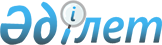 Солтүстік Қазақстан облысы Жамбыл ауданы мәслихатының 2021 жылғы 24 желтоқсандағы № 10/1 "2022-2024 жылдарға арналған Солтүстік Қазақстан облысы Жамбыл ауданының аудандық бюджетін бекіту туралы" шешіміне өзгерістер енгізу туралыСолтүстік Қазақстан облысы Жамбыл ауданы мәслихатының 2022 жылғы 16 қарашадағы № 20/1 шешімі
      Солтүстік Қазақстан облысы Жамбыл ауданының мәслихаты ШЕШТІ:
      1. Солтүстік Қазақстан облысы Жамбыл ауданы мәслихатының "2022-2024 жылдарға арналған Солтүстік Қазақстан облысы Жамбыл ауданының аудандық бюджетін бекіту туралы" 2021 жылғы 24 желтоқсандағы № 10/1 шешіміне (Нормативтік құқықтық актілерді мемлекеттік тіркеу тізілімінде № 162685 болып тіркелген) мынадай өзгерістер енгізілсін:
      1-тармақ жаңа редакцияда жазылсын:
       "1. 2022-2024 жылдарға арналған Солтүстік Қазақстан облысы Жамбыл ауданының аудандық бюджеті көрсетілген шешімге тиісінше 1, 2, 3-қосымшаларға сәйкес, оның ішінде 2022 жылға мынадай көлемдерде бекітілсін:
      1) кірістер – 6 794 284,9 мың теңге:
      салықтық түсімдер – 595 179,7 мың теңге;
      салықтық емес түсімдер – 29 735 мың теңге;
      негізгі капиталды сатудан түсетін түсімдер – 22 136 мың теңге;
      трансферттер түсімі – 6 147 234,2 мың теңге;
      2) шығындар – 7 047 149 мың теңге;
      3) таза бюджеттік кредиттеу – 47 308 мың теңге:
      бюджеттік кредиттер – 71 452 мың теңге;
      бюджеттік кредиттерді өтеу – 24 144 мың теңге;
      4) қаржы активтерімен операциялар бойынша сальдо – 0 теңге:
      қаржы активтерін сатып алу – 0 теңге;
      мемлекеттің қаржы активтерін сатудан түсетін түсімдер – 0 теңге;
      5) бюджет тапшылығы (профициті) – - 300 172,1 мың теңге;
      6) бюджет тапшылығын қаржыландыру (профицитін пайдалану) – 300 172,1 мың теңге:
      қарыздар түсімі – 71 452 мың теңге;
      қарыздарды өтеу – 24 144 мың теңге;
      бюджет қаражатының пайдаланылатын қалдықтары –252 864,1 мың теңге.";
      7-тармақ жаңа редакцияда жазылсын:
      "7. 2022 жылға арналған ауданның жергілікті атқарушы органының қоры 0 теңге сомасында бекітілсін.";
      10-тармақ жаңа редакцияда жазылсын:
       "10. 2022 жылға арналған аудандық бюджетте ауылдық елдi мекендерге жұмыс iстеу және тұру үшін келген денсаулық сақтау, білім беру, әлеуметтік қамсыздандыру, мәдениет, спорт және агроөнеркәсіптік кешен саласындағы мамандарға, ауылдар, ауылдық округтер әкімдері аппараттарының мемлекеттік қызметшілеріне әлеуметтік қолдау шараларын жүзеге асыру үшін республикалық бюджеттен тұрғын үй сатып алу немесе салу үшін бюджеттік кредиттер 71 452 мың теңге сомасында ескерілсін.";
      көрсетілген шешімнің 1-қосымшасы осы шешімнің қосымшасына сәйкес жаңа редакцияда жазылсын.
      2. Осы шешім 2022 жылдың 1 қаңтарынан бастап қолданысқа енгізіледі. 2022 жылға арналған Солтүстік Қазақстан облысы Жамбыл ауданының бюджеті
					© 2012. Қазақстан Республикасы Әділет министрлігінің «Қазақстан Республикасының Заңнама және құқықтық ақпарат институты» ШЖҚ РМК
				
      Жамбыл ауданы мәслихат хатшысы 

Л.Топорова
Солтүстік Қазақстан облысыЖамбыл ауданы мәслихатының2022 жылғы 16 қарашадағы № 20/1шешіміне қосымшаСолтүстік Қазақстан облысыЖамбыл ауданы мәслихатының2021 жылғы 24 желтоқсандағы № 10/1шешіміне 1-қосымша
Санаты
Сыныбы
Кіші сыныбы
Атауы
Сомасы (мың теңге)
1
2
3
4
5
1) Кірістер
6 794 284,9
1
Салықтық түсімдер
595 179,7
03
Әлеуметтiк салық 
412 869,7
1
Әлеуметтiк салық 
412 869,7
04
Меншiкке салынатын салықтар
74 098
1
Мүлiкке салынатын салықтар 
74 098
05
Тауарларға, жұмыстарға және қызметтерге салынатын iшкi салықтар 
106 073
2
Акциздер 
1 867
3
Табиғи және басқа да ресурстарды пайдаланғаны үшiн түсетiн түсiмдер
96 795
4
Кәсiпкерлiк және кәсiби қызметтi жүргiзгенi үшiн алынатын алымдар
7 411
08
Заңдық маңызы бар әрекеттерді жасағаны және (немесе) оған уәкілеттігі бар мемлекеттік органдар немесе лауазымды адамдар құжаттар бергені үшін алынатын міндетті төлемдер
2 139
1
Мемлекеттік баж
2 139
2
Салықтық емес түсiмдер
29 735
01
Мемлекеттік меншіктен түсетін кірістер
19 054
5
Мемлекет меншігіндегі мүлікті жалға беруден түсетін кірістер
4 803
7
Мемлекеттік бюджеттен берілген кредиттер бойынша сыйақылар
20
9
Мемлекет меншігінен түсетін басқа да кірістер 
14 231
03
Мемлекеттік бюджеттен қаржыландырылатын мемлекеттік мекемелер ұйымдастыратын мемлекеттік сатып алуды өткізуден түсетін ақша түсімдері 
377
1
Мемлекеттік бюджеттен қаржыландырылатын мемлекеттік мекемелер ұйымдастыратын мемлекеттік сатып алуды өткізуден түсетін ақша түсімдері 
377
04
Мемлекеттік бюджеттен қаржыландырылатын, сондай-ақ Қазақстан Республикасы Ұлттық Банкінің бюджетінен (шығыстар сметасынан) ұсталатын және қаржыландырылатын мемлекеттік мекемелер салатын айыппұлдар, өсімпұлдар, санкциялар, өндіріп алулар
333
1
Мұнай секторы ұйымдарынан және Жәбірленушілерге өтемақы қорына түсетін түсімдерді қоспағанда, мемлекеттік бюджеттен қаржыландырылатын, сондай-ақ Қазақстан Республикасы Ұлттық Банкінің бюджетінен (шығыстар сметасынан) ұсталатын және қаржыландырылатын мемлекеттік мекемелер салатын айыппұлдар, өсімпұлдар, санкциялар, өндіріп алулар
333
06
Басқа да салықтық емес түсiмдер 
9 971
1
Басқа да салықтық емес түсiмдер 
9 971
3
Негізгі капиталды сатудан түсетін түсімдер
22 136
01
Мемлекеттік мекемелерге бекітілген мемлекеттік мүлікті сату
516
1
Мемлекеттік мекемелерге бекітілген мемлекеттік мүлікті сату
516
03
Жердi және материалдық емес активтердi сату
21 620
1
Жерді сату
21 620
4
Трансферттер түсімі
6 147 234,2
01
Төмен тұрған мемлекеттiк басқару органдарынан трансферттер 
20,7
3
Аудандық маңызы бар қалалардың, ауылдардың, кенттердің, ауылдық округтардың бюджеттерінен трансферттер
20,7
02
Мемлекеттiк басқарудың жоғары тұрған органдарынан түсетiн трансферттер
6 147 213,5
2
Облыстық бюджеттен түсетiн трансферттер
6 147 213,5
Функцио-налдық топ
Бюджеттік бағдарла-малардың әкімшісі
Бағдар-лама
Атауы
Сомасы (мың теңге)
1
2
3
4
5
2) Шығындар
7 047 149
01
Жалпы сипаттағы мемлекеттiк көрсетілетің қызметтер
608 558,4
112
Аудан (облыстық маңызы бар қала) мәслихатының аппараты
45 417
001
Аудан (облыстық маңызы бар қала) мәслихатының қызметін қамтамасыз ету жөніндегі қызметтер
41 802
003
Мемлекеттік органның күрделі шығыстары
1 439
005
Мәслихаттар депутаттары қызметінің тиімділігін арттыру
2 176
122
Аудан (облыстық маңызы бар қала) әкімінің аппараты
241 545,7
001
Аудан (облыстық маңызы бар қала) әкімінің қызметін қамтамасыз ету жөніндегі қызметтер
192 665,7
003
Мемлекеттік органның күрделі шығыстары
8 381,8
113
Төменгі тұрған бюджеттерге берілетін нысаналы ағымдағы трансферттер
40 498,2
459
Ауданның (облыстық маңызы бар қаланың) экономика және қаржы бөлімі
89 197,1
003
Салық салу мақсатында мүлікті бағалауды жүргізу
1 046
010
Жекешелендіру, коммуналдық меншікті басқару, жекешелендіруден кейінгі қызмет және осыған байланысты дауларды реттеу
304
028
Коммуналдық меншікке мүлікті сатып алу
16 000
001
Ауданның (облыстық маңызы бар қаланың) экономикалық саясаттын қалыптастыру мен дамыту, мемлекеттік жоспарлау, бюджеттік атқару және коммуналдық меншігін басқару саласындағы мемлекеттік саясатты іске асыру жөніндегі қызметтер
65 567,1
113
Төменгі тұрған бюджеттерге берілетін нысаналы ағымдағы трансферттер
6 280
495
Ауданның (облыстық маңызы бар қаланың) сәулет, құрылыс, тұрғын үй-коммуналдық шаруашылығы, жолаушылар көлігі және автомобиль жолдары бөлімі
232 398,6
001
Жергілікті деңгейде сәулет, құрылыс, тұрғын үй-коммуналдық шаруашылық, жолаушылар көлігі және автомобиль жолдары саласындағы мемлекеттік саясатты іске асыру жөніндегі қызметтер
44 593
003
Мемлекеттік органның күрделі шығыстары
8 154
113
Төменгі тұрған бюджеттерге берілетін нысаналы ағымдағы трансферттер
179 651,6
02
Қорғаныс
15 078,2
122
Аудан (облыстық маңызы бар қала) әкімінің аппараты
15 078,2
005
Жалпыға бірдей әскери міндетті атқару шеңберіндегі іс-шаралар
8 172
006
Аудан (облыстық маңызы бар қала) ауқымындағы төтенше жағдайлардың алдын алу және оларды жою
6 386,2
007
Аудандық (қалалық) ауқымдағы дала өрттерінің, сондай-ақ мемлекеттік өртке қарсы қызмет органдары құрылмаған елдi мекендерде өрттердің алдын алу және оларды сөндіру жөніндегі іс-шаралар
520
06
Әлеуметтiк көмек және әлеуметтiк қамсыздандыру
605 817,5
451
Ауданның (облыстық маңызы бар қаланың) жұмыспен қамту және әлеуметтік бағдарламалар бөлімі
605 817,5
005
Мемлекеттік атаулы әлеуметтік көмек
54 966
002
Жұмыспен қамту бағдарламасы
187 935,8
004
Ауылдық жерлерде тұратын денсаулық сақтау, білім беру, әлеуметтік қамтамасыз ету, мәдениет, спорт және ветеринар мамандарына отын сатып алуға Қазақстан Республикасының заңнамасына сәйкес әлеуметтік көмек көрсету
2 379
007
Жергілікті өкілетті органдардың шешімі бойынша мұқтаж азаматтардың жекелеген топтарына әлеуметтік көмек
23 305
010
Үйден тәрбиеленіп оқытылатын мүгедек балаларды материалдық қамтамасыз ету
981
014
Мұқтаж азаматтарға үйде әлеуметтiк көмек көрсету
173 837
017
Оңалтудың жеке бағдарламасына сәйкес мұқтаж мүгедектерді протездік-ортопедиялық көмек, сурдотехникалық құралдар, тифлотехникалық құралдар, санаторий-курорттық емделу, міндетті гигиеналық құралдармен қамтамасыз ету, арнаулы жүріп-тұру құралдары, қозғалуға қиындығы бар бірінші топтағы мүгедектерге жеке көмекшінің және есту бойынша мүгедектерге қолмен көрсететін тіл маманының қызметтері мен қамтамасыз ету
34 578
023
Жұмыспен қамту орталықтарының қызметін қамтамасыз ету
80 350
001
Жергілікті деңгейде халық үшін әлеуметтік бағдарламаларды жұмыспен қамтуды қамтамасыз етуді іске асыру саласындағы мемлекеттік саясатты іске асыру жөніндегі қызметтер
46 870,7
011
Жәрдемақыларды және басқа да әлеуметтік төлемдерді есептеу, төлеу мен жеткізу бойынша қызметтерге ақы төлеу
615
07
Тұрғын үй-коммуналдық шаруашылық
466 887,7
495
Ауданның (облыстық маңызы бар қаланың) сәулет, құрылыс, тұрғын үй-коммуналдық шаруашылығы, жолаушылар көлігі және автомобиль жолдары бөлімі
466 887,7
008
Мемлекеттік тұрғын үй қорын сақтауды үйымдастыру
41 777,9
011
Азаматтардың жекелеген санаттарын тұрғын үймен қамтамасыз ету
55 371,5
033
Инженерлік-коммуникациялық инфрақұрылымды жобалау, дамыту және (немесе) жайластыру
65 567,7
016
Сумен жабдықтау және су бұру жүйесінің жұмыс істеуі
12 494,6
058
Ауылдық елді мекендердегі сумен жабдықтау және су бұру жүйелерін дамыту
291 676
08
Мәдениет, спорт, туризм және ақпараттық кеңістiк
264 605
819
Ауданның (облыстық маңызы бар қаланың) ішкі саясат, мәдениет, тілдерді дамыту және спорт бөлімі
92 838
009
Мәдени-демалыс жұмысын қолдау
92 838
495
Ауданның (облыстық маңызы бар қаланың) сәулет, құрылыс, тұрғын үй-коммуналдық шаруашылығы, жолаушылар көлігі және автомобиль жолдары бөлімі
1 971
021
Cпорт объектілерін дамыту
1 971
819
Ауданның (облыстық маңызы бар қаланың) ішкі саясат, мәдениет, тілдерді дамыту және спорт бөлімі
169 796
014
Аудандық (облыстық маңызы бар қалалық) деңгейде спорттық жарыстар өткiзу
1 800
015
Әртүрлi спорт түрлерi бойынша аудан (облыстық маңызы бар қала) құрама командаларының мүшелерiн дайындау және олардың облыстық спорт жарыстарына қатысуы
9 749
005
Мемлекеттік ақпараттық саясат жүргізу жөніндегі қызметтер
13 999
007
Аудандық (қалалық) кiтапханалардың жұмыс iстеуi
62 215
008
Мемлекеттiк тiлдi және Қазақстан халқының басқа да тiлдерін дамыту
574
001
Ақпаратты, мемлекеттілікті нығайту және азаматтардың әлеуметтік сенімділігін қалыптастыру саласында жергілікті деңгейде мемлекеттік саясатты іске асыру жөніндегі қызметтер
56 034
003
Мемлекеттік органның күрделі шығыстары
193
004
Жастар саясаты саласында іс-шараларды іске асыру
15 873
032
Ведомстволық бағыныстағы мемлекеттік мекемелер мен ұйымдардың күрделі шығыстары
2 670
113
Төменгі тұрған бюджеттерге берілетін нысаналы ағымдағы трансферттер
6 689
10
Ауыл, су, орман, балық шаруашылығы, ерекше қорғалатын табиғи аумақтар, қоршаған ортаны және жануарлар дүниесін қорғау, жер қатынастары
109 047,1
811
Ауданның (облыстық маңызы бар қаланың) ауыл шаруашылық, кәсіпкерлік және ветеринария бөлімі
53 566
001
Жергілікті деңгейде ауыл шаруашылығы, қәсіпкерлік және ветеринария саласындағы мемлекеттік саясатты іске асыру жөніндегі қызметтер
50 796
006
Мемлекеттік органның күрделі шығыстары
2 770
463
Ауданның (облыстық маңызы бар қаланың) жер қатынастары бөлімі
25 546,1
001
Аудан (облыстық маңызы бар қала) аумағында жер қатынастарын реттеу саласындағы мемлекеттік саясатты іске асыру жөніндегі қызметтер
23 547
003
Елдi мекендердi жер-шаруашылық орналастыру
1 630,6
007
Мемлекеттік органның күрделі шығыстары
368,5
459
Ауданның (облыстық маңызы бар қаланың) экономика және қаржы бөлімі
29 935
099
Мамандарға әлеуметтік қолдау көрсету жөніндегі шараларды іске асыру
29 935
12
Көлiк және коммуникация
1 058 469,5
495
Ауданның (облыстық маңызы бар қаланың) сәулет, құрылыс, тұрғын үй-коммуналдық шаруашылығы, жолаушылар көлігі және автомобиль жолдары бөлімі
1 058 469,5
023
Автомобиль жолдарының жұмыс істеуін қамтамасыз ету
138 409,7
034
Көлiк инфрақұрылымының басым жобаларын іске асыру
312 701,3
045
Аудандық маңызы бар автомобиль жолдарын және елді-мекендердің көшелерін күрделі және орташа жөндеу
603 173,5
039
Әлеуметтік маңызы бар қалалық (ауылдық), қала маңындағы және ауданішілік қатынастар бойынша жолаушылар тасымалдарын субсидиялау
4 185
13
Басқалар
304 413,4
495
Ауданның (облыстық маңызы бар қаланың) сәулет, құрылыс, тұрғын үй-коммуналдық шаруашылығы, жолаушылар көлігі және автомобиль жолдары бөлімі
264 773,2
079
"Ауыл-Ел бесігі" жобасы шеңберінде ауылдық елді мекендердегі әлеуметтік және инженерлік инфрақұрылымдарды дамыту
264 773,2
819
Ауданның (облыстық маңызы бар қаланың) ішкі саясат, мәдениет, тілдерді дамыту және спорт бөлімі)
39 640,2
052
"Ауыл-Ел бесігі" жобасы шеңберінде ауылдық елді мекендердегі әлеуметтік және инженерлік инфрақұрылым бойынша іс-шараларды іске асыру
39 640,2
14
Борышқа қызмет көрсету
707,7
459
Ауданның (облыстық маңызы бар қаланың) экономика және қаржы бөлімі
707,7
021
Жергілікті атқарушы органдардың облыстық бюджеттен қарыздар бойынша сыйақылар мен өзге де төлемдерді төлеу бойынша борышына қызмет көрсету
707,7
15
Трансферттер
3 613 564,5
459
Ауданның (облыстық маңызы бар қаланың) экономика және қаржы бөлімі
3 613 564,5
006
Пайдаланылмаған (толық пайдаланылмаған) нысаналы трансферттерді қайтару
23 366,2
024
Заңнаманы өзгертуге байланысты жоғары тұрған бюджеттің шығындарын өтеуге төменгі тұрған бюджеттен ағымдағы нысаналы трансферттер
2 924 404
038
Субвенциялар
466 665
054
Қазақстан Республикасының Ұлттық қорынан берілетін нысаналы трансферт есебінен республикалық бюджеттен бөлінген пайдаланылмаған (түгел пайдаланылмаған) нысаналы трансферттердің сомасын қайтару
199 129,3
3) Таза бюджеттік кредиттеу
47 308
Бюджеттік кредиттер
71 452
10
Ауыл, су, орман, балық шаруашылығы, ерекше қорғалатын табиғи аумақтар, қоршаған ортаны және жануарлар дүниесін қорғау, жер қатынастары
71 452
459
Ауданның (облыстық маңызы бар қаланың) экономика және қаржы бөлімі
71 452
018
Мамандарды әлеуметтік қолдау шараларын іске асыру үшін бюджеттік кредиттер
71 452
Санаты
Сыныбы
Кіші сыныбы
Атауы
Сомасы (мың теңге)
5
Бюджеттік кредиттерді өтеу
24 144
01
Бюджеттік кредиттерді өтеу
24 144
1
Мемлекеттік бюджеттен берілген бюджеттік кредиттерді өтеу
24 144
Функцио-налдық топ
Бюджеттік бағдарла-малардың әкімшісі
Бағдар-лама
Атауы
Сомасы (мың теңге)
4) Қаржы активтерімен операциялар бойынша сальдо
0
Қаржы активтерін сатып алу
0
13
Басқалар
0
495
Ауданның (облыстық маңызы бар қаланың) сәулет, құрылыс, тұрғын үй-коммуналдық шаруашылығы, жолаушылар көлігі және автомобиль жолдары бөлімі
0
065
Заңды тұлғалардың жарғылық капиталын қалыптастыру немесе ұлғайту
0
Санаты
Сыныбы
Кіші сыныбы
Атауы
Сомасы (мың теңге)
6
Мемлекеттің қаржы активтерін сатудан түсетін түсімдер 
0
01
Мемлекеттің қаржы активтерін сатудан түсетін түсімдер 
0
1
Қаржы активтерін ел ішінде сатудан түсетін түсімдер 
0
5) Бюджет тапшылығы (профициті)
-300 172,1
6) Бюджет тапшылығын қаржыландыру (профицитін пайдалану)
300 172,1
7
Қарыздар түсімдері
71 452
01
Мемлекеттік ішкі қарыздар
71 452
2
Қарыз алу келісім-шарттары
71 452
Функцио-налдық топ
Бюджеттік бағдарла-малардың әкімшісі
Бағдар-лама
Атауы
Сомасы (мың теңге)
16
Қарыздарды өтеу
24 144
459
Ауданның (облыстық маңызы бар қаланың) экономика және қаржы бөлімі
24 144
005
Жергілікті атқарушы органның жоғары тұрған бюджет алдындағы борышын өтеу
24 144
Санаты
Сыныбы
Кіші сыныбы
Атауы
Сомасы (мың теңге)
8
Бюджет қаражатының пайдаланылатын қалдықтары
252 864,1
01
Бюджет қаражаты қалдықтары
252 864,1
1
Бюджет қаражатының бос қалдықтары
252 864,1